Международная универсальная выставка-ярмарка «Юг Экспо-2022»Комитет экономики облисполкома информирует, что                                 РУП «Национальный центр маркетинга и конъюнктуры цен» (далее –НЦМиКЦ) организует коллективную экспозицию Республики Беларусь и Белорусско-Кыргызский бизнес-форум в рамках Международной универсальной выставки-ярмарки «Юг Экспо-2022», которая состоится  15 – 17 сентября 2022 года в г. Оше (Кыргызская Республика).Справочно: Международная универсальная выставка-ярмарка «Юг Экспо-2022» (далее – Выставка) является крупнейшим мероприятием юга Кыргызстана. В 2021 году в Выставке, которая прошла в онлайн-формате, приняли участие экспоненты из Армении, Индии, Индонезии, Ирана, Казахстана, Китая, Пакистана, России, Таджикистана, Турции, Узбекистана, Украины и Кыргызстана.В рамках вышеуказанной Выставки НЦМиКЦ совместно c Ошским областным отделением Торгово-промышленной палаты Кыргызской Республики при поддержке Посольства Республики Беларусь в Кыргызской Республике, Полномочного представителя Президента Кыргызской Республики по Ошской области и мэрии г. Оша организует Белорусско-Кыргызский бизнес-форум (далее – Форум).Концепция Форума предусматривает проведение пленарного заседания с возможностью презентаций участников, встречи в формате В2В, посещение ключевых производственных объектов.В Форуме планируется участие представителей профильных министерств, бизнес-ассоциаций и деловых кругов Беларуси и Кыргызстана.Контактное лицо в НЦМиКЦ – ведущий специалист отдела выставочной деятельности Нестерович Павел, тел. +375173284624, e-mail: nesterovich@icetrade.by.В случае заинтересованности принять участие в Форуме и Выставке просим информировать комитет экономики облисполкома             не позднее  20 июля 2022 года на e-mail: ved@comecon.mogilev.by с указанием требуемой площади.Приложение: условия участия на 1 л. в 1 экз.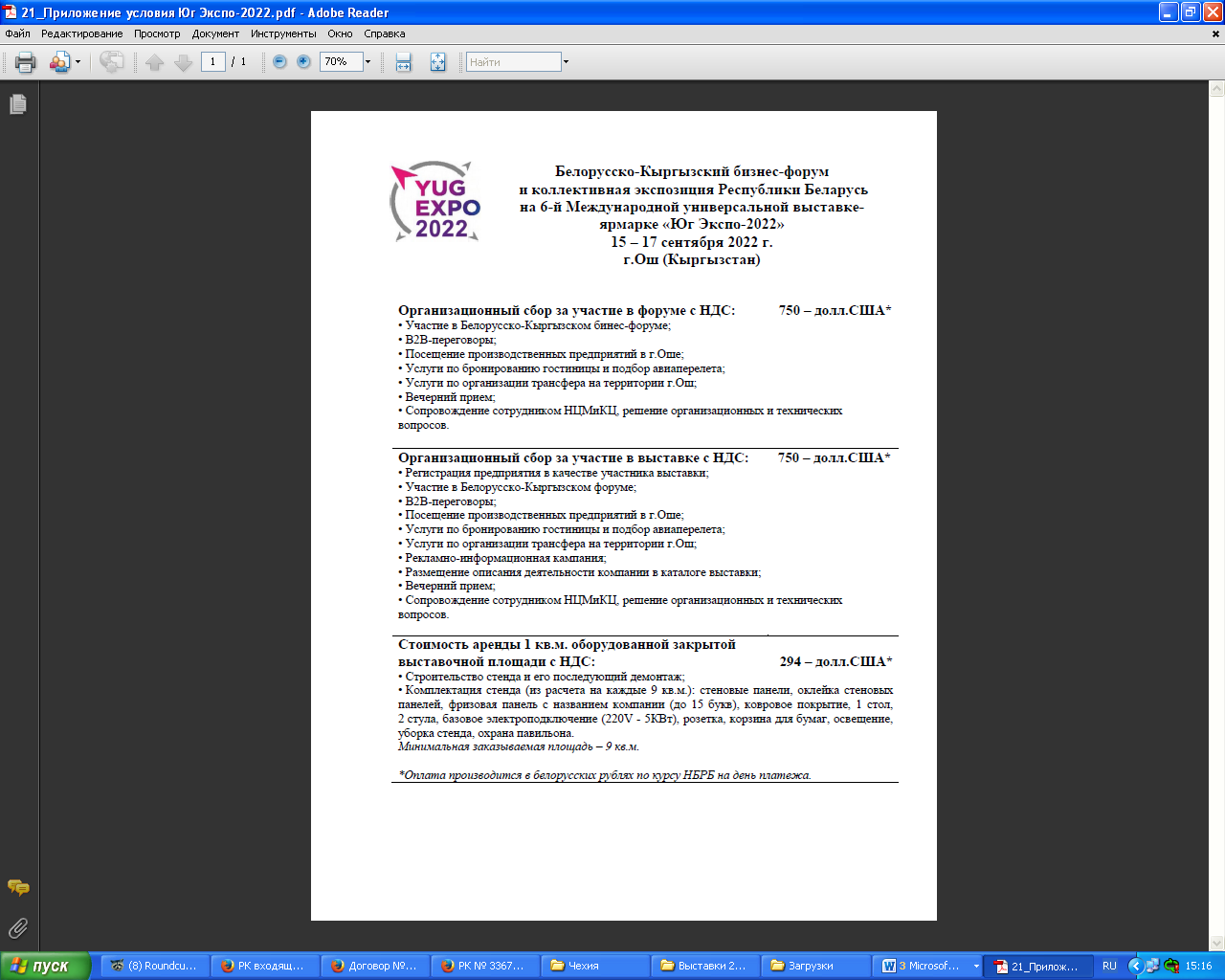 